Angličtina skupina I. Kubové na 19. 10. – 22. 10.1) SB 25/ 6a – přečtěte si text Meerkats a vypracujte do sešitu Practising 25/6b – rozhodněte, jestli      jsou věty pravdivé nebo ne, pokud nejsou, napište je správně2) procvičte si oba přítomné časy, připomínám, že vzory máte v sešitech, vypracujte PS/19 3) do sešitu Practising napište čísla 1-25 a k nim správné tvary sloves (kdo může, vytiskněte a schovejte)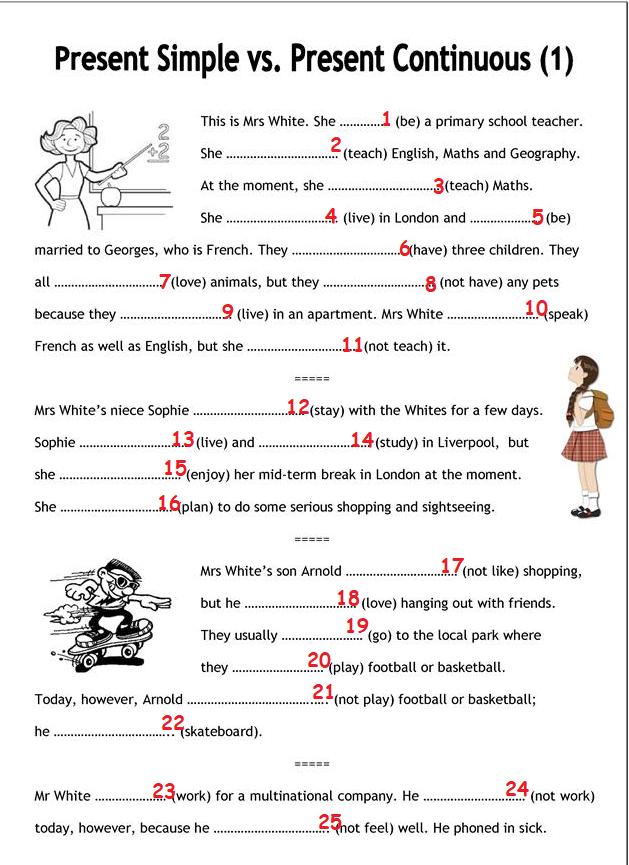 Odkazy na dobrovolné procvičení:https://www.umimeanglicky.cz/doplnovacka-present-simple-vs-present-continuous-1-uroven/3986http://anglictina.chrustova.eu/cviceni/present-simple-vs-continuous.php									Iveta Kubová